PENGUMUMAN PEMENANG HASIL PELELANGANNomor : PL.21.005/PR PB-STPI/V/2021Sehubungan   dengan   lelang   umum   pekerjaan   Pengadaan Laptop dan Printer, PR Konsorsium Komunitas PENABULU – STPI, dan berdasarkan Berita Acara Penetapan Pemenang Lelang Nomor : PL.21.004/PR PB-STPI/V/2021, tanggal 10 Mei 2021, maka dengan ini Panitia Panitia Pengadaan Laptop dan Printer, PR Konsorsium Komunitas PENABULU – STPI mengumumkan pemenang lelang untuk pekerjaan tersebut di atas adalah:Pemenang	Nama Perusahaan	: PT. Galva Technologies Tbk		Alamat Perusahaan 	: Galva Building Jl. Hayam Wuruk 27 Jakarta 10120	Nomor Telepon	: 021 - 345 6650 / 350 1243	NPWP 			: 01.562.264.0-073.000	Harga Penawaaran 		: Rp 3,964,300,000,-Demikian kami sampaikan untuk diketahui, atas perhatian dan partisipasi Saudara, kami ucapkan terima kasih.    Jakarta, 17 Mei 2021 Panitia Pengadaan Barang/Jasa Laptop dan Printer	                                         Ketua,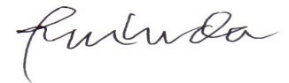 		                                       Tanda tangan                                                 Ikhwanul Huda